Δείτε το βίντεο στον παρακάτω σύνδεσμο:https://www.youtube.com/watch?v=l4dCByK0TN4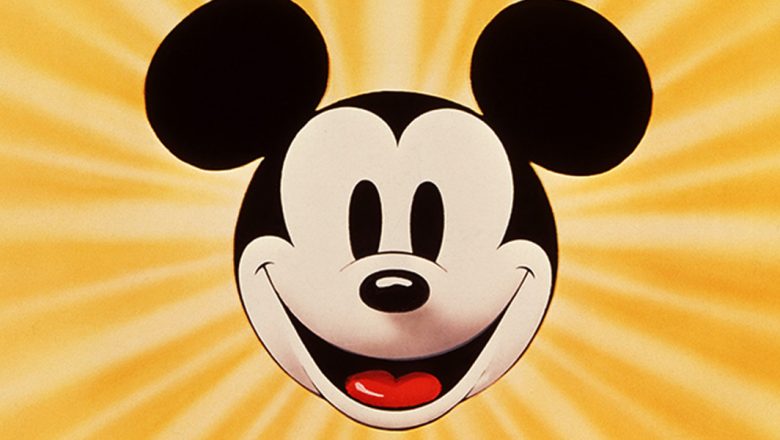 